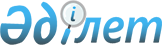 "О бюджетах сел на 2018-2020 годы"Решение Каракиянского районного маслихата Мангистауской области от 5 января 2018 года № 14/171. Зарегистрировано Департаментом юстиции Мангистауской области 26 января 2018 года № 3526.
      Примечание РЦПИ.

      В тексте документа сохранена пунктуация и орфография оригинала.
      В соответствии с Бюджетным кодексом Республики Казахстан от 4 декабря  2008 года, Законом Республики Казахстан от 23 января 2001 года "О местном государственном управлении и самоуправлении в Республике Казахстан" и решением Каракиянского районного маслихата от 26 декабря  2017 года № 13/167 "О районном бюджете на 2018-2020 годы" (зарегистрировано в Реестре государственной регистрации нормативных правовых актов за №  3510 ), Каракиянский районный маслихат РЕШИЛ:
      1. Утвердить бюджеты сел на 2018 - 2020 годы согласно приложениям 1,2, 3, и 4 соответственно, в том числе на 2018 год в следующих объемах:
      1) доходы – 446 687,0 тысяч тенге, в том числе:
      налоговым поступлениям – 87 338,0 тысяч тенге;
      неналоговым поступлениям – 9 254,0 тысяч тенге;
      поступлениям трансфертов – 350 095,0 тысяч тенге;
      2) затраты – 446 687,0 тысяч тенге;
      3) чистое бюджетное кредитование – 0 тенге;
      4) сальдо по операциям  с финансовыми активами – 0 тенге;
      приобретения финансовых активов – 0 тенге;
      5) дефицит (профицит) бюджета – 0 тенге;
      6) финансирование дефицита  (использование профицита) бюджета – 0 тенге;
      погашение займов – 0 теңге;
      внутренние государственные займы – 0 теңге;
      договоры займа – 0 теңге;
      используемые остатки  бюджетных средств – 0 тенге;
      остатки бюджетных средств – 0 теңге.
      Сноска. Пункт 1 - в редакции решения Каракиянского районного маслихата Мангистауской области от 21.12.2018 № 22/256 (вводится в действие с 01.01.2018).


      2. По решению местных представительных органов за счет бюджетных средств специалистам здравоохранения, социального обеспечения, образования, культуры, спорта и ветеринарии, являющимися гражданскими служащими и работающим в сельской местности, за счет бюджетных средств устанавить повышенные не менее чем на двадцать пять процентов должностные оклады и тарифные ставки по сравнению с окладами и ставками гражданских служащих, занимающихся этими видами деятельности в городских условиях, если иное не установлено законами Республики Казахстан.
      3. Контроль за исполнением настоящего решения возложить на постоянную комиссию Каракиянского районного маслихата по вопросам экономики и бюджета (председатель комиссии Е.Есенкосов).
      4. Государственному учреждению "Аппарат Каракиянского районного маслихата" (руководитель аппарата Р.Ибраева) после государственной регистрации настоящего решения в Департаменте юстиции Мангистауской области обеспечить его официальное опубликование в эталонном контрольном банке нормативных правовых актов Республики Казахстан и в средствах массовой информации.
      5. Настоящее решение вводится в действие с 1 января 2018 года.
      "СОГЛАСОВАНО"
      Руководитель государственного 
      учреждения "Каракиянский районный
      отдел экономики и финансов"
      Абдикаликова Алия Жумабаевна
      _________________5 января 2017 год Бюджет села Жетыбай на 2018 год
      Сноска. Приложение 1 - в редакции решения Каракиянского районного маслихата Мангистауской области от 21.12.2018 № 22/256 (вводится в действие с 01.01.2018). Бюджет села Курык на 2018 год
      Сноска. Приложение 2 - в редакции решения Каракиянского районного маслихата Мангистауской области от 21.12.2018 № 22/256 (вводится в действие с 01.01.2018). Бюджет села Мунайшы на 2018 год
      Сноска. Приложение 3 - в редакции решения Каракиянского районного маслихата Мангистауской области от 21.12.2018 № 22/256 (вводится в действие с 01.01.2018). Бюдет села Сенек на 2018 год
      Сноска. Приложение 4 - в редакции решения Каракиянского районного маслихата Мангистауской области от 21.12.2018 № 22/256 (вводится в действие с 01.01.2018). Бюджет села Жетыбай на 2019 год Бюджет села Курык на 2019 год Бюджет села Мунайшы на 2019 год Бюджет села Сенек на 2019 год Бюджет села Жетыбай на 2020 год Бюджет села Курык на 2020 год Бюджет села Мунайшы на 2020 год Бюджет села Сенек на 2020 год
					© 2012. РГП на ПХВ «Институт законодательства и правовой информации Республики Казахстан» Министерства юстиции Республики Казахстан
				
      Осуществляющий полномочия председателя

      сессии, секретарь районного маслихата

А.Мееров
Приложение 1
к решению Каракиянского районного маслихата
от 5 января 2018 года № 14/171  

Категория
Класс
Класс
Подкласс
Подкласс
Наименование
Наименование
Сумма тысяч тенге
Сумма тысяч тенге 1 1 1 1 1 2 2 3 3
І. ДОХОДЫ
І. ДОХОДЫ
153 869,0
153 869,0
1
НАЛОГОВЫЕ ПОСТУПЛЕНИЯ
НАЛОГОВЫЕ ПОСТУПЛЕНИЯ
22 402,0
22 402,0
01
01
Подоходный налог
Подоходный налог
4 060,0
4 060,0
2
2
Индивидуальный подоходный налог
Индивидуальный подоходный налог
4 060,0
4 060,0
04
04
Налоги на собственность
Налоги на собственность
18 342,0
18 342,0
1
1
Налоги на имущество
Налоги на имущество
480,0
480,0
3
3
Земельный налог
Земельный налог
512,0
512,0
4
4
Налог на транспортные средства
Налог на транспортные средства
17 350,0
17 350,0
2
НЕНАЛОГОВЫЕ ПОСТУПЛЕНИЯ
НЕНАЛОГОВЫЕ ПОСТУПЛЕНИЯ
2 385,0
2 385,0
01
01
Доходы от государственной собственности
Доходы от государственной собственности
2 385,0
2 385,0
5
5
Доходы от аренды имущества, находящегося в государственной собственности
Доходы от аренды имущества, находящегося в государственной собственности
2 385,0
2 385,0
4
ПОСТУПЛЕНИЯ ТРАНСФЕРТОВ
ПОСТУПЛЕНИЯ ТРАНСФЕРТОВ
129 082,0
129 082,0
02
02
Трансферты из вышестоящих органов государственного управления
Трансферты из вышестоящих органов государственного управления
129 082,0
129 082,0
3
3
Трансферты из районного (города областного значения) бюджета
Трансферты из районного (города областного значения) бюджета
129 082,0
129 082,0
Функциональная группа
Функциональная группа
Администратор бюджетных программ
Администратор бюджетных программ
Программа
Программа
Наименование
Наименование
Сумма тысяч тенге 1 1 2 2 3
2.ЗАТРАТЫ
2.ЗАТРАТЫ
153 869,0
01
01
Государственные услуги общего характера
Государственные услуги общего характера
46 876,0
124
124
Аппарат акима города районного значения, села, поселка, сельского округа
Аппарат акима города районного значения, села, поселка, сельского округа
46 876,0
001
001
Услуги по обеспечению деятельности акима города районного значения, села, поселка, сельского округа
Услуги по обеспечению деятельности акима города районного значения, села, поселка, сельского округа
40 436,0
022
022
Капитальные расходы государственного органа
Капитальные расходы государственного органа
6 440,0
06
06
Социальная помощь и социальное обеспечение
Социальная помощь и социальное обеспечение
6 753,0
124
124
Аппарат акима города районного значения, села, поселка, сельского округа
Аппарат акима города районного значения, села, поселка, сельского округа
6 753,0
003
003
Оказание социальной помощи нуждающимся гражданам на дому
Оказание социальной помощи нуждающимся гражданам на дому
6 753,0
07
07
Жилищно-коммунальное хозяйство
Жилищно-коммунальное хозяйство
97 176,0
124
124
Аппарат акима города районного значения, села, поселка, сельского округа
Аппарат акима города районного значения, села, поселка, сельского округа
97 176,0
009
009
Обеспечение санитарии населенных пунктов
Обеспечение санитарии населенных пунктов
62 100,0
011
011
Благоустройство и озеленение населенных пунктов
Благоустройство и озеленение населенных пунктов
35 076,0
08
08
Культура, спорт, туризм и информационное пространство
Культура, спорт, туризм и информационное пространство
3 064,0
124
124
Аппарат акима города районного значения, села, поселка, сельского округа
Аппарат акима города районного значения, села, поселка, сельского округа
3 064,0
006
006
Поддержка культурно-досуговой работы на местном уровне
Поддержка культурно-досуговой работы на местном уровне
1 000,0
028
028
Проведение физкультурно-оздоровительных и спортивных мероприятий на местном уровне
Проведение физкультурно-оздоровительных и спортивных мероприятий на местном уровне
2 064,0
3. ЧИСТОЕ БЮДЖЕТНОЕ КРЕДИТОВАНИЕ
3. ЧИСТОЕ БЮДЖЕТНОЕ КРЕДИТОВАНИЕ
0
4. САЛЬДО ПО ОПЕРАЦИЯМ С ФИНАНСОВЫМИ АКТИВАМИ
4. САЛЬДО ПО ОПЕРАЦИЯМ С ФИНАНСОВЫМИ АКТИВАМИ
0
Приобретение финансовых активов
Приобретение финансовых активов
0
5. ДЕФИЦИТ (ПРОФИЦИТ) БЮДЖЕТА
5. ДЕФИЦИТ (ПРОФИЦИТ) БЮДЖЕТА
0
6. ФИНАНСИРОВАНИЕ ДЕФИЦИТА  (ИСПОЛЬЗОВАНИЕ ПРОФИЦИТА) БЮДЖЕТА
6. ФИНАНСИРОВАНИЕ ДЕФИЦИТА  (ИСПОЛЬЗОВАНИЕ ПРОФИЦИТА) БЮДЖЕТА
0
Погашение займов
Погашение займов
0
Внутренние государственные займы
Внутренние государственные займы
0
Договоры займа
Договоры займа
0
Используемые остатки бюджетных средств
Используемые остатки бюджетных средств
0
Остатки бюджетных средств
Остатки бюджетных средств
0Приложение 2к решению Каракиянского районного маслихатаот 5 января 2018 года № 14/171
Категория
Класс
Класс
Подкласс
Подкласс
Наименование
Наименование
Сумма тысяч тенге
Сумма тысяч тенге 1 1 1 1 1 2 2 3 3
І. ДОХОДЫ
І. ДОХОДЫ
139 279,0
139 279,0
1
НАЛОГОВЫЕ ПОСТУПЛЕНИЯ
НАЛОГОВЫЕ ПОСТУПЛЕНИЯ
50 206,0
50 206,0
01
01
Подоходный налог
Подоходный налог
13 174,0
13 174,0
2
2
Индивидуальный подоходный налог
Индивидуальный подоходный налог
13 174,0
13 174,0
04
04
Налоги на собственность
Налоги на собственность
37 032,0
37 032,0
1
1
Налоги на имущество
Налоги на имущество
168,0
168,0
3
3
Земельный налог
Земельный налог
27 242,0
27 242,0
4
4
Налог на транспортные средства
Налог на транспортные средства
9 622,0
9 622,0
2
НЕНАЛОГОВЫЕ ПОСТУПЛЕНИЯ
НЕНАЛОГОВЫЕ ПОСТУПЛЕНИЯ
4 430,0
4 430,0
01
01
Доходы от государственной собственности
Доходы от государственной собственности
1 200,0
1 200,0
5
5
Доходы от аренды имущества, находящегося в государственной собственности
Доходы от аренды имущества, находящегося в государственной собственности
1 200,0
1 200,0
06
06
Прочие неналоговые поступления
Прочие неналоговые поступления
3 230,0
3 230,0
1
1
Прочие неналоговые поступления
Прочие неналоговые поступления
3 230,0
3 230,0
4
ПОСТУПЛЕНИЯ ТРАНСФЕРТОВ
ПОСТУПЛЕНИЯ ТРАНСФЕРТОВ
84 643,0
84 643,0
02
02
Трансферты из вышестоящих органов государственного управления
Трансферты из вышестоящих органов государственного управления
84 643,0
84 643,0
3
3
Трансферты из районного (города областного значения) бюджета
Трансферты из районного (города областного значения) бюджета
84 643,0
84 643,0
Функциональная группа
Функциональная группа
Администратор бюджетных программ
Администратор бюджетных программ
Программа
Программа
Наименование
Наименование
Сумма тысяч тенге 1 1 2 2 3
2.ЗАТРАТЫ
2.ЗАТРАТЫ
139 279,0
01
01
Государственные услуги общего характера
Государственные услуги общего характера
45 407,0
124
124
Аппарат акима города районного значения, села, поселка, сельского округа
Аппарат акима города районного значения, села, поселка, сельского округа
45 407,0
001
001
Услуги по обеспечению деятельности акима города районного значения, села, поселка, сельского округа
Услуги по обеспечению деятельности акима города районного значения, села, поселка, сельского округа
44 407,0
022
022
Капитальные расходы государственного органа
Капитальные расходы государственного органа
1 000,0
06
06
Социальная помощь и социальное обеспечение
Социальная помощь и социальное обеспечение
8 440,0
124
124
Аппарат акима города районного значения, села, поселка, сельского округа
Аппарат акима города районного значения, села, поселка, сельского округа
8 440,0 
003
003
Оказание социальной помощи нуждающимся гражданам на дому
Оказание социальной помощи нуждающимся гражданам на дому
8 440,0
07
07
Жилищно-коммунальное хозяйство
Жилищно-коммунальное хозяйство
82 491,0
124
124
Аппарат акима города районного значения, села, поселка, сельского округа
Аппарат акима города районного значения, села, поселка, сельского округа
82 491,0
009
009
Обеспечение санитарии населенных пунктов
Обеспечение санитарии населенных пунктов
60 475,0
011
011
Благоустройство и озеленение населенных пунктов
Благоустройство и озеленение населенных пунктов
22 016,0
08
08
Культура, спорт, туризм и информационное пространство
Культура, спорт, туризм и информационное пространство
2 941,0
124
124
Аппарат акима города районного значения, села, поселка, сельского округа
Аппарат акима города районного значения, села, поселка, сельского округа
2 941,0
006
006
Поддержка культурно-досуговой работы на местном уровне
Поддержка культурно-досуговой работы на местном уровне
416,0
028
028
Проведение физкультурно-оздоровительных и спортивных мероприятий на местном уровне
Проведение физкультурно-оздоровительных и спортивных мероприятий на местном уровне
2 525,0
3. ЧИСТОЕ БЮДЖЕТНОЕ КРЕДИТОВАНИЕ
3. ЧИСТОЕ БЮДЖЕТНОЕ КРЕДИТОВАНИЕ
0
4. САЛЬДО ПО ОПЕРАЦИЯМ С ФИНАНСОВЫМИ АКТИВАМИ
4. САЛЬДО ПО ОПЕРАЦИЯМ С ФИНАНСОВЫМИ АКТИВАМИ
0
Приобретение финансовых активов
Приобретение финансовых активов
0
5. ДЕФИЦИТ (ПРОФИЦИТ) БЮДЖЕТА
5. ДЕФИЦИТ (ПРОФИЦИТ) БЮДЖЕТА
0
6. ФИНАНСИРОВАНИЕ ДЕФИЦИТА 

(ИСПОЛЬЗОВАНИЕ ПРОФИЦИТА) БЮДЖЕТА
6. ФИНАНСИРОВАНИЕ ДЕФИЦИТА 

(ИСПОЛЬЗОВАНИЕ ПРОФИЦИТА) БЮДЖЕТА
0
Погашение займов
Погашение займов
0
Внутренние государственные займы
Внутренние государственные займы
0
Договоры займа
Договоры займа
0
Используемые остатки бюджетных средств
Используемые остатки бюджетных средств
0
Остатки бюджетных средств
Остатки бюджетных средств
0Приложение 3к решению Каракиянского районного маслихатаот 5 января 2018 года № 14/171
Категория
Класс
Класс
Подкласс
Подкласс
Наименование
Наименование
Сумма тысяч тенге
Сумма тысяч тенге 1 1 1 1 1 2 2 3 3
І. ДОХОДЫ
І. ДОХОДЫ
88 142,0
88 142,0
1
НАЛОГОВЫЕ ПОСТУПЛЕНИЯ
НАЛОГОВЫЕ ПОСТУПЛЕНИЯ
7 030,0
7 030,0
01
01
Подоходный налог
Подоходный налог
1 043,0
1 043,0
2
2
Индивидуальный подоходный налог
Индивидуальный подоходный налог
1 043,0
1 043,0
04
04
Налоги на собственность
Налоги на собственность
5 987,0
5 987,0
1
1
Налоги на имущество
Налоги на имущество
98,0
98,0
3
3
Земельный налог
Земельный налог
89,0
89,0
4
4
Налог на транспортные средства
Налог на транспортные средства
5 800,0
5 800,0
2
НЕНАЛОГОВЫЕ ПОСТУПЛЕНИЯ
НЕНАЛОГОВЫЕ ПОСТУПЛЕНИЯ
1 900,0
1 900,0
01
01
Доходы от государственной собственности
Доходы от государственной собственности
1 900,0
1 900,0
5
5
Доходы от аренды имущества, находящегося в государственной собственности
Доходы от аренды имущества, находящегося в государственной собственности
1 900,0
1 900,0
4
ПОСТУПЛЕНИЯ ТРАНСФЕРТОВ
ПОСТУПЛЕНИЯ ТРАНСФЕРТОВ
79 212,0
79 212,0
02
02
Трансферты из вышестоящих органов государственного управления
Трансферты из вышестоящих органов государственного управления
79 212,0
79 212,0
3
3
Трансферты из районного (города областного значения) бюджета
Трансферты из районного (города областного значения) бюджета
79 212,0
79 212,0
Функциональная группа
Функциональная группа
Администратор бюджетных программ
Администратор бюджетных программ
Программа
Программа
Наименование
Наименование
Сумма тысяч тенге 1 1 2 2 3
2.ЗАТРАТЫ
2.ЗАТРАТЫ
88 142,0
01
01
Государственные услуги общего характера
Государственные услуги общего характера
31 740,0
124
124
Аппарат акима города районного значения, села, поселка, сельского округа
Аппарат акима города районного значения, села, поселка, сельского округа
31 740,0
001
001
Услуги по обеспечению деятельности акима города районного значения, села, поселка, сельского округа
Услуги по обеспечению деятельности акима города районного значения, села, поселка, сельского округа
31 040,0
022
022
Капитальные расходы государственного органа
Капитальные расходы государственного органа
700,0
06
06
Социальная помощь и социальное обеспечение
Социальная помощь и социальное обеспечение
1 145,0
124
124
Аппарат акима города районного значения, села, поселка, сельского округа
Аппарат акима города районного значения, села, поселка, сельского округа
1 145,0
003
003
Оказание социальной помощи нуждающимся гражданам на дому
Оказание социальной помощи нуждающимся гражданам на дому
1 145,0
07
07
Жилищно-коммунальное хозяйство
Жилищно-коммунальное хозяйство
53 352,0
124
124
Аппарат акима города районного значения, села, поселка, сельского округа
Аппарат акима города районного значения, села, поселка, сельского округа
53 352,0
009
009
Обеспечение санитарии населенных пунктов
Обеспечение санитарии населенных пунктов
41 232,0
011
011
Благоустройство и озеленение населенных пунктов
Благоустройство и озеленение населенных пунктов
12 120,0
08
08
Культура, спорт, туризм и информационное пространство
Культура, спорт, туризм и информационное пространство
1 905,0
124
124
Аппарат акима города районного значения, села, поселка, сельского округа
Аппарат акима города районного значения, села, поселка, сельского округа
1 905,0
006
006
Поддержка культурно-досуговой работы на местном уровне
Поддержка культурно-досуговой работы на местном уровне
500,0
028
028
Проведение физкультурно-оздоровительных и спортивных мероприятий на местном уровне
Проведение физкультурно-оздоровительных и спортивных мероприятий на местном уровне
1 405,0
3. ЧИСТОЕ БЮДЖЕТНОЕ КРЕДИТОВАНИЕ
3. ЧИСТОЕ БЮДЖЕТНОЕ КРЕДИТОВАНИЕ
0
4. САЛЬДО ПО ОПЕРАЦИЯМ С ФИНАНСОВЫМИ АКТИВАМИ
4. САЛЬДО ПО ОПЕРАЦИЯМ С ФИНАНСОВЫМИ АКТИВАМИ
0
Приобретение финансовых активов
Приобретение финансовых активов
0
5. ДЕФИЦИТ (ПРОФИЦИТ) БЮДЖЕТА
5. ДЕФИЦИТ (ПРОФИЦИТ) БЮДЖЕТА
0
6. ФИНАНСИРОВАНИЕ ДЕФИЦИТА  (ИСПОЛЬЗОВАНИЕ ПРОФИЦИТА) БЮДЖЕТА
6. ФИНАНСИРОВАНИЕ ДЕФИЦИТА  (ИСПОЛЬЗОВАНИЕ ПРОФИЦИТА) БЮДЖЕТА
0
Погашение займов
Погашение займов
0
Внутренние государственные займы
Внутренние государственные займы
0
Договоры займа
Договоры займа
0
Используемые остатки бюджетных средств
Используемые остатки бюджетных средств
0
Остатки бюджетных средств
Остатки бюджетных средств
0Приложение 4к решению Каракиянского районного маслихатаот 5 января 2018 года № 14/171
Категория
Класс
Класс
Подкласс
Подкласс
Наименование
Наименование
Сумма тысяч тенге
Сумма тысяч тенге 1 1 1 1 1 2 2 3 3
І. ДОХОДЫ
І. ДОХОДЫ
65 397,0
65 397,0
1
НАЛОГОВЫЕ ПОСТУПЛЕНИЯ
НАЛОГОВЫЕ ПОСТУПЛЕНИЯ
7 700,0
7 700,0
01
01
Подоходный налог
Подоходный налог
76,0
76,0
2
2
Индивидуальный подоходный налог
Индивидуальный подоходный налог
76,0
76,0
04
04
Налоги на собственность
Налоги на собственность
7 624,0
7 624,0
1
1
Налоги на имущество
Налоги на имущество
70,0
70,0
3
3
Земельный налог
Земельный налог
70,0
70,0
4
4
Налог на транспортные средства
Налог на транспортные средства
7 484,0
7 484,0
2
НЕНАЛОГОВЫЕ ПОСТУПЛЕНИЯ
НЕНАЛОГОВЫЕ ПОСТУПЛЕНИЯ
539,0
539,0
01
01
Доходы от государственной собственности
Доходы от государственной собственности
539,0
539,0
5
5
Доходы от аренды имущества, находящегося в государственной собственности
Доходы от аренды имущества, находящегося в государственной собственности
539,0
539,0
4
ПОСТУПЛЕНИЯ ТРАНСФЕРТОВ
ПОСТУПЛЕНИЯ ТРАНСФЕРТОВ
57 158,0
57 158,0
02
02
Трансферты из вышестоящих органов государственного управления
Трансферты из вышестоящих органов государственного управления
57 158,0
57 158,0
3
3
Трансферты из районного (города областного значения) бюджета
Трансферты из районного (города областного значения) бюджета
57 158,0
57 158,0
Функциональная группа
Функциональная группа
Администратор бюджетных программ
Администратор бюджетных программ
Программа
Программа
Наименование
Наименование
Сумма тысяч тенге 1 1 2 2 3
2.ЗАТРАТЫ
2.ЗАТРАТЫ
65 397,0
01
01
Государственные услуги общего характера
Государственные услуги общего характера
31 483,0
124
124
Аппарат акима города районного значения, села, поселка, сельского округа
Аппарат акима города районного значения, села, поселка, сельского округа
31 483,0
001
001
Услуги по обеспечению деятельности акима города районного значения, села, поселка, сельского округа
Услуги по обеспечению деятельности акима города районного значения, села, поселка, сельского округа
30 483,0
022
022
Капитальные расходы государственного органа
Капитальные расходы государственного органа
1 000,0
06
06
Социальная помощь и социальное обеспечение
Социальная помощь и социальное обеспечение
2 485,0
124
124
Аппарат акима города районного значения, села, поселка, сельского округа
Аппарат акима города районного значения, села, поселка, сельского округа
2 485,0
003
003
Оказание социальной помощи нуждающимся гражданам на дому
Оказание социальной помощи нуждающимся гражданам на дому
2 485,0
07
07
Жилищно-коммунальное хозяйство
Жилищно-коммунальное хозяйство
30 272,0
124
124
Аппарат акима города районного значения, села, поселка, сельского округа
Аппарат акима города районного значения, села, поселка, сельского округа
30 272,0
009
009
Обеспечение санитарии населенных пунктов
Обеспечение санитарии населенных пунктов
15 500,0
011
011
Благоустройство и озеленение населенных пунктов
Благоустройство и озеленение населенных пунктов
14 772,0
08
08
Культура, спорт, туризм и информационное пространство
Культура, спорт, туризм и информационное пространство
1 157,0
124
124
Аппарат акима города районного значения, села, поселка, сельского округа
Аппарат акима города районного значения, села, поселка, сельского округа
1 157,0
006
006
Поддержка культурно-досуговой работы на местном уровне
Поддержка культурно-досуговой работы на местном уровне
500,0
028
028
Проведение физкультурно-оздоровительных и спортивных мероприятий на местном уровне
Проведение физкультурно-оздоровительных и спортивных мероприятий на местном уровне
657,0
3. ЧИСТОЕ БЮДЖЕТНОЕ КРЕДИТОВАНИЕ
3. ЧИСТОЕ БЮДЖЕТНОЕ КРЕДИТОВАНИЕ
0
4. САЛЬДО ПО ОПЕРАЦИЯМ С ФИНАНСОВЫМИ АКТИВАМИ
4. САЛЬДО ПО ОПЕРАЦИЯМ С ФИНАНСОВЫМИ АКТИВАМИ
0
Приобретение финансовых активов
Приобретение финансовых активов
0
5. ДЕФИЦИТ (ПРОФИЦИТ) БЮДЖЕТА
5. ДЕФИЦИТ (ПРОФИЦИТ) БЮДЖЕТА
0
6. ФИНАНСИРОВАНИЕ ДЕФИЦИТА  (ИСПОЛЬЗОВАНИЕ ПРОФИЦИТА) БЮДЖЕТА
6. ФИНАНСИРОВАНИЕ ДЕФИЦИТА  (ИСПОЛЬЗОВАНИЕ ПРОФИЦИТА) БЮДЖЕТА
0
Погашение займов
Погашение займов
0
Внутренние государственные займы
Внутренние государственные займы
0
Договоры займа
Договоры займа
0
Используемые остатки бюджетных средств
Используемые остатки бюджетных средств
0
Остатки бюджетных средств
Остатки бюджетных средств
0Приложение 5
к решению Каракиянского районного маслихата
от 5 января 2018 года № 14/171  

Категория
класс
класс
подкласс
подкласс
Наименование
Наименование
Сумма тысяч тенге
Сумма тысяч тенге 1 1 1 1 1 2 2 3 3 І. ДОХОДЫ І. ДОХОДЫ 125 498,0 125 498,0
1
НАЛОГОВЫЕ ПОСТУПЛЕНИЯ
НАЛОГОВЫЕ ПОСТУПЛЕНИЯ
10 305,0
10 305,0
04
04
Налоги на собственность
Налоги на собственность
10 305,0
10 305,0
1
1
Налоги на имущество
Налоги на имущество
415,0
415,0
3
3
Земельный налог
Земельный налог
290,0
290,0
4
4
Налог  на транспортные средства
Налог  на транспортные средства
9 600,0
9 600,0
2
НЕНАЛОГОВЫЕ ПОСТУПЛЕНИЯ
НЕНАЛОГОВЫЕ ПОСТУПЛЕНИЯ
1 895,0
1 895,0
01
01
Доходы от государственной собственности
Доходы от государственной собственности
1 895,0
1 895,0
5
5
Доходы от аренды имущества, находящегося в государственной собственности
Доходы от аренды имущества, находящегося в государственной собственности
1 895,0
1 895,0
4
ПОСТУПЛЕНИЯ ТРАНСФЕРТОВ
ПОСТУПЛЕНИЯ ТРАНСФЕРТОВ
113 298,0
113 298,0
02
02
Трансферты из вышестоящих органов государственного управления
Трансферты из вышестоящих органов государственного управления
113 298,0
113 298,0
3
3
Трансферты из районного (города, областного значения) бюджета
Трансферты из районного (города, областного значения) бюджета
113 298,0
113 298,0
Функциональная группа
Функциональная группа
Администратор бюджетных программ
Администратор бюджетных программ
программа
программа
Наименование
Наименование
Сумма тысяч тенге 1 1 2 2 3 2.ЗАТРАТЫ 2.ЗАТРАТЫ 125 498,0
01
01
Государственные услуги общего характера
Государственные услуги общего характера
22 660,0
124
124
Аппарат акима города районного значения, села, поселка, сельского округа
Аппарат акима города районного значения, села, поселка, сельского округа
22 660,0
001
001
Услуги по обеспечению деятельности акима города районного значения, села, поселка, сельского округа
Услуги по обеспечению деятельности акима города районного значения, села, поселка, сельского округа
22 660,0
07
07
Жилищно-коммунальное хозяйство
Жилищно-коммунальное хозяйство
99 560,0
124
124
Аппарат акима города районного значения, села, поселка, сельского округа
Аппарат акима города районного значения, села, поселка, сельского округа
99 560,0
009
009
Обеспечение санитарии населенных пунктов
Обеспечение санитарии населенных пунктов
66 447,0
011
011
Благоустройство и озеленение населенных пунктов
Благоустройство и озеленение населенных пунктов
33 113,0
08
08
Культура, спорт, туризм и информационное пространство
Культура, спорт, туризм и информационное пространство
3 278,0
124
124
Аппарат акима города районного значения, села, поселка, сельского округа
Аппарат акима города районного значения, села, поселка, сельского округа
3 278,0
006
006
Поддержка культурно-досуговой работы на местном уровне
Поддержка культурно-досуговой работы на местном уровне
1 070,0
028
028
Проведение физкультурно-оздоровительных и спортивных мероприятий на местном уровне
Проведение физкультурно-оздоровительных и спортивных мероприятий на местном уровне
2 208,0Приложение 6
к решению Каракиянского районного маслихата
от 5 января 2018 года № 14/171   

Категория
класс
класс
подкласс
подкласс
Наименование
Наименование
Сумма тысяч тенге
Сумма тысяч тенге 1 1 1 1 1 2 2 3 3 І. ДОХОДЫ І. ДОХОДЫ 141 834,0 141 834,0
1
НАЛОГОВЫЕ ПОСТУПЛЕНИЯ
НАЛОГОВЫЕ ПОСТУПЛЕНИЯ
8 130,0
8 130,0
04
04
Налоги на собственность
Налоги на собственность
8 130,0
8 130,0
1
1
Налоги на имущество
Налоги на имущество
80,0
80,0
3
3
Земельный налог
Земельный налог
50,0
50,0
4
4
Налог  на транспортные средства
Налог  на транспортные средства
8 000,0
8 000,0
2
НЕНАЛОГОВЫЕ ПОСТУПЛЕНИЯ
НЕНАЛОГОВЫЕ ПОСТУПЛЕНИЯ
1 200,0
1 200,0
01
01
Доходы от государственной собственности
Доходы от государственной собственности
1 200,0
1 200,0
5
5
Доходы от аренды имущества, находящегося в государственной собственности
Доходы от аренды имущества, находящегося в государственной собственности
1 200,0
1 200,0
4
ПОСТУПЛЕНИЯ ТРАНСФЕРТОВ
ПОСТУПЛЕНИЯ ТРАНСФЕРТОВ
132 504,0
132 504,0
02
02
Трансферты из вышестоящих органов государственного управления
Трансферты из вышестоящих органов государственного управления
132 504,0
132 504,0
3
3
Трансферты из районного (города, областного значения) бюджета
Трансферты из районного (города, областного значения) бюджета
132 504,0
132 504,0
Функциональная группа
Функциональная группа
Администратор бюджетных программ
Администратор бюджетных программ
программа
программа
Наименование
Наименование
Сумма тысяч тенге 1 1 2 2 3 2.ЗАТРАТЫ 2.ЗАТРАТЫ 141 834,0
01
01
Государственные услуги общего характера
Государственные услуги общего характера
32 684,0
124
124
Аппарат акима города районного значения, села, поселка, сельского округа
Аппарат акима города районного значения, села, поселка, сельского округа
32 684,0
001
001
Услуги по обеспечению деятельности акима города районного значения, села, поселка, сельского округа
Услуги по обеспечению деятельности акима города районного значения, села, поселка, сельского округа
32 684,0
06
06
Социальная помощь и социальное обеспечение
Социальная помощь и социальное обеспечение
19 270,0
124
124
Аппарат акима города районного значения, села, поселка, сельского округа
Аппарат акима города районного значения, села, поселка, сельского округа
19 270,0
003
003
Оказание социальной помощи нуждающимся гражданам на дому
Оказание социальной помощи нуждающимся гражданам на дому
19 270,0
07
07
Жилищно-коммунальное хозяйство
Жилищно-коммунальное хозяйство
86 108,0
124
124
Аппарат акима города районного значения, села, поселка, сельского округа
Аппарат акима города районного значения, села, поселка, сельского округа
86 108,0
009
009
Обеспечение санитарии населенных пунктов
Обеспечение санитарии населенных пунктов
64 708,0
011
011
Благоустройство и озеленение населенных пунктов
Благоустройство и озеленение населенных пунктов
21 400,0
08
08
Культура, спорт, туризм и информационное пространство
Культура, спорт, туризм и информационное пространство
3 772,0
124
124
Аппарат акима города районного значения, села, поселка, сельского округа
Аппарат акима города районного значения, села, поселка, сельского округа
3 772,0
006
006
Поддержка культурно-досуговой работы на местном уровне
Поддержка культурно-досуговой работы на местном уровне
1 070,0
028
028
Проведение физкультурно-оздоровительных и спортивных мероприятий на местном уровне
Проведение физкультурно-оздоровительных и спортивных мероприятий на местном уровне
2 702,0Приложение 7
к решению Каракиянского районного маслихата
от 5 января 2018 года № 14/171   

Категория
класс
класс
подкласс
подкласс
Наименование
Наименование
Сумма тысяч тенге
Сумма тысяч тенге 1 1 1 1 1 2 2 3 3 І. ДОХОДЫ І. ДОХОДЫ 82 389,0 82 389,0
1
НАЛОГОВЫЕ ПОСТУПЛЕНИЯ
НАЛОГОВЫЕ ПОСТУПЛЕНИЯ
5 150,0
5 150,0
04
04
Налоги на собственность
Налоги на собственность
5 150,0
5 150,0
1
1
Налоги на имущество
Налоги на имущество
181,0
181,0
3
3
Земельный налог
Земельный налог
151,0
151,0
4
4
Налог  на транспортные средства
Налог  на транспортные средства
4 818,0
4 818,0
2
НЕНАЛОГОВЫЕ ПОСТУПЛЕНИЯ
НЕНАЛОГОВЫЕ ПОСТУПЛЕНИЯ
1 118,0
1 118,0
01
01
Доходы от государственной собственности
Доходы от государственной собственности
1 118,0
1 118,0
5
5
Доходы от аренды имущества, находящегося в государственной собственности
Доходы от аренды имущества, находящегося в государственной собственности
1 118,0
1 118,0
4
ПОСТУПЛЕНИЯ ТРАНСФЕРТОВ
ПОСТУПЛЕНИЯ ТРАНСФЕРТОВ
76 121,0
76 121,0
02
02
Трансферты из вышестоящих органов государственного управления
Трансферты из вышестоящих органов государственного управления
76 121,0
76 121,0
3
3
Трансферты из районного (города, областного значения) бюджета
Трансферты из районного (города, областного значения) бюджета
76 121,0
76 121,0
Функциональная группа
Функциональная группа
Администратор бюджетных программ
Администратор бюджетных программ
программа
программа
Наименование
Наименование
Сумма тысяч тенге 1 1 2 2 3 2.ЗАТРАТЫ 2.ЗАТРАТЫ 82 389,0
01
01
Государственные услуги общего характера
Государственные услуги общего характера
20 183,0
124
124
Аппарат акима города районного значения, села, поселка, сельского округа
Аппарат акима города районного значения, села, поселка, сельского округа
20 183,0
001
001
Услуги по обеспечению деятельности акима города районного значения, села, поселка, сельского округа
Услуги по обеспечению деятельности акима города районного значения, села, поселка, сельского округа
20 183,0
07
07
Жилищно-коммунальное хозяйство
Жилищно-коммунальное хозяйство
60 168,0
124
124
Аппарат акима города районного значения, села, поселка, сельского округа
Аппарат акима города районного значения, села, поселка, сельского округа
60 168,0
009
009
Обеспечение санитарии населенных пунктов
Обеспечение санитарии населенных пунктов
44 118,0
011
011
Благоустройство и озеленение населенных пунктов
Благоустройство и озеленение населенных пунктов
16 050,0
08
08
Культура, спорт, туризм и информационное пространство
Культура, спорт, туризм и информационное пространство
2 038,0
124
124
Аппарат акима города районного значения, села, поселка, сельского округа
Аппарат акима города районного значения, села, поселка, сельского округа
2 038,0
006
006
Поддержка культурно-досуговой работы на местном уровне
Поддержка культурно-досуговой работы на местном уровне
535,0
028
028
Проведение физкультурно-оздоровительных и спортивных мероприятий на местном уровне
Проведение физкультурно-оздоровительных и спортивных мероприятий на местном уровне
1 503,0Приложение 8
к решению Каракиянского районного маслихата
от 5 января 2018 года № 14/171 

Категория
класс
класс
подкласс
подкласс
Наименование
Наименование
Сумма тысяч тенге
Сумма тысяч тенге 1 1 1 1 1 2 2 3 3 І. ДОХОДЫ І. ДОХОДЫ 51 515,0 51 515,0
1
НАЛОГОВЫЕ ПОСТУПЛЕНИЯ
НАЛОГОВЫЕ ПОСТУПЛЕНИЯ
6 886,0
6 886,0
04
04
Налоги на собственность
Налоги на собственность
6 886,0
6 886,0
1
1
Налоги на имущество
Налоги на имущество
67,0
67,0
3
3
Земельный налог
Земельный налог
61,0
61,0
4
4
Налог  на транспортные средства
Налог  на транспортные средства
6 758,0
6 758,0
2
НЕНАЛОГОВЫЕ ПОСТУПЛЕНИЯ
НЕНАЛОГОВЫЕ ПОСТУПЛЕНИЯ
300,0
300,0
01
01
Доходы от государственной собственности
Доходы от государственной собственности
300,0
300,0
5
5
Доходы от аренды имущества, находящегося в государственной собственности
Доходы от аренды имущества, находящегося в государственной собственности
300,0
300,0
4
ПОСТУПЛЕНИЯ ТРАНСФЕРТОВ
ПОСТУПЛЕНИЯ ТРАНСФЕРТОВ
 44 329,0
 44 329,0
02
02
Трансферты из вышестоящих органов государственного управления
Трансферты из вышестоящих органов государственного управления
44 329,0
44 329,0
3
3
Трансферты из районного (города, областного значения) бюджета
Трансферты из районного (города, областного значения) бюджета
44 329,0
44 329,0
Функциональная группа
Функциональная группа
Администратор бюджетных программ
Администратор бюджетных программ
программа
программа
Наименование
Наименование
Сумма тысяч тенге 1 1 2 2 3 2.ЗАТРАТЫ 2.ЗАТРАТЫ 51 515,0
01
01
Государственные услуги общего характера
Государственные услуги общего характера
22 191,0
124
124
Аппарат акима города районного значения, села, поселка, сельского округа
Аппарат акима города районного значения, села, поселка, сельского округа
22 191,0
001
001
Услуги по обеспечению деятельности акима города районного значения, села, поселка, сельского округа
Услуги по обеспечению деятельности акима города районного значения, села, поселка, сельского округа
22 191,0
07
07
Жилищно-коммунальное хозяйство
Жилищно-коммунальное хозяйство
27 872,0
124
124
Аппарат акима города районного значения, села, поселка, сельского округа
Аппарат акима города районного значения, села, поселка, сельского округа
27 872,0
009
009
Обеспечение санитарии населенных пунктов
Обеспечение санитарии населенных пунктов
16 637,0
011
011
Благоустройство и озеленение населенных пунктов
Благоустройство и озеленение населенных пунктов
11 235,0
08
08
Культура, спорт, туризм и информационное пространство
Культура, спорт, туризм и информационное пространство
1 452,0
124
124
Аппарат акима города районного значения, села, поселка, сельского округа
Аппарат акима города районного значения, села, поселка, сельского округа
1 452,0
006
006
Поддержка культурно-досуговой работы на местном уровне
Поддержка культурно-досуговой работы на местном уровне
535,0
028
028
Проведение физкультурно-оздоровительных и спортивных мероприятий на местном уровне
Проведение физкультурно-оздоровительных и спортивных мероприятий на местном уровне
917,0Приложение 9
к решению Каракиянского районного маслихата
от 5 января 2018 года № 14/171  

Категория
класс
класс
подкласс
подкласс
Наименование
Наименование
Сумма тысяч тенге
Сумма тысяч тенге 1 1 1 1 1 2 2 3 3 І. ДОХОДЫ І. ДОХОДЫ 133 692,0 133 692,0
1
НАЛОГОВЫЕ ПОСТУПЛЕНИЯ
НАЛОГОВЫЕ ПОСТУПЛЕНИЯ
11 613,0
11 613,0
04
04
Налоги на собственность
Налоги на собственность
11 613,0
11 613,0
1
1
Налоги на имущество
Налоги на имущество
495,0
495,0
3
3
Земельный налог
Земельный налог
318,0
318,0
4
4
Налог  на транспортные средства
Налог  на транспортные средства
10 800,0
10 800,0
2
НЕНАЛОГОВЫЕ ПОСТУПЛЕНИЯ
НЕНАЛОГОВЫЕ ПОСТУПЛЕНИЯ
1 440,0
1 440,0
01
01
Доходы от государственной собственности
Доходы от государственной собственности
1 440,0
1 440,0
5
5
Доходы от аренды имущества, находящегося в государственной собственности
Доходы от аренды имущества, находящегося в государственной собственности
1 440,0
1 440,0
4
ПОСТУПЛЕНИЯ ТРАНСФЕРТОВ
ПОСТУПЛЕНИЯ ТРАНСФЕРТОВ
120 639,0
120 639,0
02
02
Трансферты из вышестоящих органов государственного управления
Трансферты из вышестоящих органов государственного управления
120 639,0
120 639,0
3
3
Трансферты из районного (города, областного значения) бюджета
Трансферты из районного (города, областного значения) бюджета
120 639,0
120 639,0
Функциональная группа
Функциональная группа
Администратор бюджетных программ
Администратор бюджетных программ
программа
программа
Наименование
Наименование
Сумма тысяч тенге 1 1 2 2 3 2.ЗАТРАТЫ 2.ЗАТРАТЫ 133 692,0
01
01
Государственные услуги общего характера
Государственные услуги общего характера
23 655,0
124
124
Аппарат акима города районного значения, села, поселка, сельского округа
Аппарат акима города районного значения, села, поселка, сельского округа
23 655,0
001
001
Услуги по обеспечению деятельности акима города районного значения, села, поселка, сельского округа
Услуги по обеспечению деятельности акима города районного значения, села, поселка, сельского округа
23 655,0
07
07
Жилищно-коммунальное хозяйство
Жилищно-коммунальное хозяйство
106 529,0
124
124
Аппарат акима города районного значения, села, поселка, сельского округа
Аппарат акима города районного значения, села, поселка, сельского округа
106 529,0
009
009
Обеспечение санитарии населенных пунктов
Обеспечение санитарии населенных пунктов
71 098,0
011
011
Благоустройство и озеленение населенных пунктов
Благоустройство и озеленение населенных пунктов
35 431,0
08
08
Культура, спорт, туризм и информационное пространство
Культура, спорт, туризм и информационное пространство
3 508,0
124
124
Аппарат акима города районного значения, села, поселка, сельского округа
Аппарат акима города районного значения, села, поселка, сельского округа
3 508,0
006
006
Поддержка культурно-досуговой работы на местном уровне
Поддержка культурно-досуговой работы на местном уровне
1 145,0
028
028
Проведение физкультурно-оздоровительных и спортивных мероприятий на местном уровне
Проведение физкультурно-оздоровительных и спортивных мероприятий на местном уровне
2 363,0Приложение 10
к решению Каракиянского районного маслихата
от 5 января 2018 года № 14/171   

Категория
класс
класс
подкласс
подкласс
Наименование
Наименование
Сумма тысяч тенге
Сумма тысяч тенге 1 1 1 1 1 2 2 3 3 І. ДОХОДЫ І. ДОХОДЫ 150 170,0 150 170,0
1
НАЛОГОВЫЕ ПОСТУПЛЕНИЯ
НАЛОГОВЫЕ ПОСТУПЛЕНИЯ
9 140,0
9 140,0
04
04
Налоги на собственность
Налоги на собственность
9 140,0
9 140,0
1
1
Налоги на имущество
Налоги на имущество
90,0
90,0
3
3
Земельный налог
Земельный налог
50,0
50,0
4
4
Налог  на транспортные средства
Налог  на транспортные средства
9 000,0
9 000,0
2
НЕНАЛОГОВЫЕ ПОСТУПЛЕНИЯ
НЕНАЛОГОВЫЕ ПОСТУПЛЕНИЯ
1 200,0
1 200,0
01
01
Доходы от государственной собственности
Доходы от государственной собственности
1 200,0
1 200,0
5
5
Доходы от аренды имущества, находящегося в государственной собственности
Доходы от аренды имущества, находящегося в государственной собственности
1 200,0
1 200,0
4
ПОСТУПЛЕНИЯ ТРАНСФЕРТОВ
ПОСТУПЛЕНИЯ ТРАНСФЕРТОВ
139 830,0
139 830,0
02
02
Трансферты из вышестоящих органов государственного управления
Трансферты из вышестоящих органов государственного управления
139 830,0
139 830,0
3
3
Трансферты из районного (города, областного значения) бюджета
Трансферты из районного (города, областного значения) бюджета
139 830,0
139 830,0
Функциональная группа
Функциональная группа
Администратор бюджетных программ
Администратор бюджетных программ
программа
программа
Наименование
Наименование
Сумма тысяч тенге 1 1 2 2 3 2.ЗАТРАТЫ 2.ЗАТРАТЫ 150 170,0
01
01
Государственные услуги общего характера
Государственные услуги общего характера
34 233,0
124
124
Аппарат акима города районного значения, села, поселка, сельского округа
Аппарат акима города районного значения, села, поселка, сельского округа
34 233,0
001
001
Услуги по обеспечению деятельности акима города районного значения, села, поселка, сельского округа
Услуги по обеспечению деятельности акима города районного значения, села, поселка, сельского округа
34 233,0
06
06
Социальная помощь и социальное обеспечение
Социальная помощь и социальное обеспечение
19 765,0
124
124
Аппарат акима города районного значения, села, поселка, сельского округа
Аппарат акима города районного значения, села, поселка, сельского округа
19 765,0
003
003
Оказание социальной помощи нуждающимся гражданам на дому
Оказание социальной помощи нуждающимся гражданам на дому
19 765,0
07
07
Жилищно-коммунальное хозяйство
Жилищно-коммунальное хозяйство
92 136,0
124
124
Аппарат акима города районного значения, села, поселка, сельского округа
Аппарат акима города районного значения, села, поселка, сельского округа
92 136,0
009
009
Обеспечение санитарии населенных пунктов
Обеспечение санитарии населенных пунктов
69 238,0
011
011
Благоустройство и озеленение населенных пунктов
Благоустройство и озеленение населенных пунктов
22 898,0
08
08
Культура, спорт, туризм и информационное пространство
Культура, спорт, туризм и информационное пространство
4 036,0
124
124
Аппарат акима города районного значения, села, поселка, сельского округа
Аппарат акима города районного значения, села, поселка, сельского округа
4 036,0
006
006
Поддержка культурно-досуговой работы на местном уровне
Поддержка культурно-досуговой работы на местном уровне
1 145,0
028
028
Проведение физкультурно-оздоровительных и спортивных мероприятий на местном уровне
Проведение физкультурно-оздоровительных и спортивных мероприятий на местном уровне
2 891,0Приложение 11
к решению Каракиянского районного маслихата
от 5 января 2018 года № 14/171   

Категория
класс
класс
подкласс
подкласс
Наименование
Наименование
Сумма тысяч тенге
Сумма тысяч тенге 1 1 1 1 1 2 2 3 3 І. ДОХОДЫ І. ДОХОДЫ 87 632,0 87 632,0
1
НАЛОГОВЫЕ ПОСТУПЛЕНИЯ
НАЛОГОВЫЕ ПОСТУПЛЕНИЯ
5 510,0
5 510,0
04
04
Налоги на собственность
Налоги на собственность
5 510,0
5 510,0
1
1
Налоги на имущество
Налоги на имущество
193,0
193,0
3
3
Земельный налог
Земельный налог
162,0
162,0
4
4
Налог  на транспортные средства
Налог  на транспортные средства
5 155,0
5 155,0
2
НЕНАЛОГОВЫЕ ПОСТУПЛЕНИЯ
НЕНАЛОГОВЫЕ ПОСТУПЛЕНИЯ
1 095,0
1 095,0
01
01
Доходы от государственной собственности
Доходы от государственной собственности
1 095,0
1 095,0
5
5
Доходы от аренды имущества, находящегося в государственной собственности
Доходы от аренды имущества, находящегося в государственной собственности
1 095,0
1 095,0
4
ПОСТУПЛЕНИЯ ТРАНСФЕРТОВ
ПОСТУПЛЕНИЯ ТРАНСФЕРТОВ
81 027,0
81 027,0
02
02
Трансферты из вышестоящих органов государственного управления
Трансферты из вышестоящих органов государственного управления
81 027,0
81 027,0
3
3
Трансферты из районного (города, областного значения) бюджета
Трансферты из районного (города, областного значения) бюджета
81 027,0
81 027,0
Функциональная группа
Функциональная группа
Администратор бюджетных программ
Администратор бюджетных программ
программа
программа
Наименование
Наименование
Сумма тысяч тенге 1 1 2 2 3 2.ЗАТРАТЫ 2.ЗАТРАТЫ 87 632,0
01
01
Государственные услуги общего характера
Государственные услуги общего характера
21 072,0
124
124
Аппарат акима города районного значения, села, поселка, сельского округа
Аппарат акима города районного значения, села, поселка, сельского округа
21 072,0
001
001
Услуги по обеспечению деятельности акима города районного значения, села, поселка, сельского округа
Услуги по обеспечению деятельности акима города районного значения, села, поселка, сельского округа
21 072,0
07
07
Жилищно-коммунальное хозяйство
Жилищно-коммунальное хозяйство
64 380,0
124
124
Аппарат акима города районного значения, села, поселка, сельского округа
Аппарат акима города районного значения, села, поселка, сельского округа
64 380,0
009
009
Обеспечение санитарии населенных пунктов
Обеспечение санитарии населенных пунктов
47 206,0
011
011
Благоустройство и озеленение населенных пунктов
Благоустройство и озеленение населенных пунктов
17 174,0
08
08
Культура, спорт, туризм и информационное пространство
Культура, спорт, туризм и информационное пространство
2 180,0
124
124
Аппарат акима города районного значения, села, поселка, сельского округа
Аппарат акима города районного значения, села, поселка, сельского округа
2 180,0
006
006
Поддержка культурно-досуговой работы на местном уровне
Поддержка культурно-досуговой работы на местном уровне
572,0
028
028
Проведение физкультурно-оздоровительных и спортивных мероприятий на местном уровне
Проведение физкультурно-оздоровительных и спортивных мероприятий на местном уровне
1 608,0Приложение 12
к решению Каракиянского районного маслихата
от 5 января 2018 года № 14/171 

Категория
класс
класс
подкласс
подкласс
Наименование
Наименование
Сумма тысяч тенге
Сумма тысяч тенге 1 1 1 1 1 2 2 3 3 І. ДОХОДЫ І. ДОХОДЫ 53 567,0 53 567,0
1
НАЛОГОВЫЕ ПОСТУПЛЕНИЯ
НАЛОГОВЫЕ ПОСТУПЛЕНИЯ
7 368,0
7 368,0
04
04
Налоги на собственность
Налоги на собственность
7 368,0
7 368,0
1
1
Налоги на имущество
Налоги на имущество
72,0
72,0
3
3
Земельный налог
Земельный налог
65,0
65,0
4
4
Налог  на транспортные средства
Налог  на транспортные средства
7 231,0
7 231,0
2
НЕНАЛОГОВЫЕ ПОСТУПЛЕНИЯ
НЕНАЛОГОВЫЕ ПОСТУПЛЕНИЯ
300,0
300,0
01
01
Доходы от государственной собственности
Доходы от государственной собственности
300,0
300,0
5
5
Доходы от аренды имущества, находящегося в государственной собственности
Доходы от аренды имущества, находящегося в государственной собственности
300,0
300,0
4
ПОСТУПЛЕНИЯ ТРАНСФЕРТОВ
ПОСТУПЛЕНИЯ ТРАНСФЕРТОВ
45 899,0
45 899,0
02
02
Трансферты из вышестоящих органов государственного управления
Трансферты из вышестоящих органов государственного управления
45 899,0
45 899,0
3
3
Трансферты из районного (города, областного значения) бюджета
Трансферты из районного (города, областного значения) бюджета
45 899,0
45 899,0
Функциональная группа
Функциональная группа
Администратор бюджетных программ
Администратор бюджетных программ
программа
программа
Наименование
Наименование
Сумма тысяч тенге 1 1 2 2 3 2.ЗАТРАТЫ 2.ЗАТРАТЫ 53 567,0
01
01
Государственные услуги общего характера
Государственные услуги общего характера
22 191,0
124
124
Аппарат акима города районного значения, села, поселка, сельского округа
Аппарат акима города районного значения, села, поселка, сельского округа
22 191,0
001
001
Услуги по обеспечению деятельности акима города районного значения, села, поселка, сельского округа
Услуги по обеспечению деятельности акима города районного значения, села, поселка, сельского округа
22 191,0
07
07
Жилищно-коммунальное хозяйство
Жилищно-коммунальное хозяйство
29 823,0
124
124
Аппарат акима города районного значения, села, поселка, сельского округа
Аппарат акима города районного значения, села, поселка, сельского округа
29 823,0
009
009
Обеспечение санитарии населенных пунктов
Обеспечение санитарии населенных пунктов
17 802,0
011
011
Благоустройство и озеленение населенных пунктов
Благоустройство и озеленение населенных пунктов
12 021,0
08
08
Культура, спорт, туризм и информационное пространство
Культура, спорт, туризм и информационное пространство
1 553,0
124
124
Аппарат акима города районного значения, села, поселка, сельского округа
Аппарат акима города районного значения, села, поселка, сельского округа
1 553,0
006
006
Поддержка культурно-досуговой работы на местном уровне
Поддержка культурно-досуговой работы на местном уровне
572,0
028
028
Проведение физкультурно-оздоровительных и спортивных мероприятий на местном уровне
Проведение физкультурно-оздоровительных и спортивных мероприятий на местном уровне
981,0